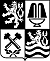 KARLOVARSKÝ KRAJKARLOVARSKÝ KRAJKARLOVARSKÝ KRAJKARLOVARSKÝ KRAJKARLOVARSKÝ KRAJKARLOVARSKÝ KRAJKARLOVARSKÝ KRAJKARLOVARSKÝ KRAJKARLOVARSKÝ KRAJKARLOVARSKÝ KRAJKARLOVARSKÝ KRAJKARLOVARSKÝ KRAJKARLOVARSKÝ KRAJKARLOVARSKÝ KRAJKARLOVARSKÝ KRAJKARLOVARSKÝ KRAJKARLOVARSKÝ KRAJKARLOVARSKÝ KRAJKARLOVARSKÝ KRAJKARLOVARSKÝ KRAJKARLOVARSKÝ KRAJKARLOVARSKÝ KRAJKARLOVARSKÝ KRAJKARLOVARSKÝ KRAJKARLOVARSKÝ KRAJKRAJSKÝ ÚŘAD -KRAJSKÝ ÚŘAD -KRAJSKÝ ÚŘAD -KRAJSKÝ ÚŘAD -KRAJSKÝ ÚŘAD -KRAJSKÝ ÚŘAD -Odbor kultury, památkové péče, lázeňství a cestovního ruchuOdbor kultury, památkové péče, lázeňství a cestovního ruchuOdbor kultury, památkové péče, lázeňství a cestovního ruchuOdbor kultury, památkové péče, lázeňství a cestovního ruchuOdbor kultury, památkové péče, lázeňství a cestovního ruchuOdbor kultury, památkové péče, lázeňství a cestovního ruchuOdbor kultury, památkové péče, lázeňství a cestovního ruchuOdbor kultury, památkové péče, lázeňství a cestovního ruchuOdbor kultury, památkové péče, lázeňství a cestovního ruchuOdbor kultury, památkové péče, lázeňství a cestovního ruchuOdbor kultury, památkové péče, lázeňství a cestovního ruchuOdbor kultury, památkové péče, lázeňství a cestovního ruchuOdbor kultury, památkové péče, lázeňství a cestovního ruchuOdbor kultury, památkové péče, lázeňství a cestovního ruchuOdbor kultury, památkové péče, lázeňství a cestovního ruchuOdbor kultury, památkové péče, lázeňství a cestovního ruchuOdbor kultury, památkové péče, lázeňství a cestovního ruchuOdbor kultury, památkové péče, lázeňství a cestovního ruchuOdbor kultury, památkové péče, lázeňství a cestovního ruchuMgA. Martin BušekMgA. Martin BušekMgA. Martin BušekMgA. Martin BušekMgA. Martin BušekMgA. Martin BušekMgA. Martin BušekMgA. Martin BušekMgA. Martin BušekMgA. Martin BušekMgA. Martin BušekPolitických vězňů 2272/19Politických vězňů 2272/19Politických vězňů 2272/19Politických vězňů 2272/19Politických vězňů 2272/19Politických vězňů 2272/19Politických vězňů 2272/19Politických vězňů 2272/19Politických vězňů 2272/19Politických vězňů 2272/19Politických vězňů 2272/19301003010030100IČ:IČ:74981218749812187498121874981218DIČ:DIČ:Váš dopis značka / ze dneVáš dopis značka / ze dneVáš dopis značka / ze dneVáš dopis značka / ze dneVáš dopis značka / ze dneNaše značkaNaše značkaNaše značkaNaše značkaNaše značkaNaše značkaNaše značkaNaše značkaNaše značkaNaše značkaVyřizuje / linkaVyřizuje / linkaVyřizuje / linkaVyřizuje / linkaVyřizuje / linkaVyřizuje / linkaVyřizuje / linkaVyřizuje / linkaKarlovy VaryKarlovy VaryKarlovy VaryKarlovy VaryŠtecová RomanaŠtecová RomanaŠtecová RomanaŠtecová RomanaŠtecová RomanaŠtecová RomanaŠtecová RomanaŠtecová Romana/224722472247224726.01.202326.01.202326.01.202326.01.2023Objednávka č.Objednávka č.Objednávka č.0020500205-00039/23/KR00039/23/KR00039/23/KR00039/23/KRcelková maximální cenacelková maximální cenacelková maximální cenacelková maximální cenacelková maximální cenacelková maximální cenacelková maximální cenacelková maximální cenacelková maximální cenacelková maximální cenacelková maximální cena264 990,00264 990,00264 990,00264 990,00264 990,00264 990,00Objednáváme u Vás zpracování grafického návrhu, úprava obrazového materiálu a jazykové korektury reprezentativní publikace Císařské lázně v Karlových Varech.Předmět objednávky:·       Grafický návrh publikace, návrh obálky včetně stanovení materiálů a povrchů publikace·       Sazba publikace / zajištění českých jazykových korektur·       Spolupráce s editory, autory textů během korektur textových i obrazových·       Předtisková příprava publikace, spolupráce při výběru tiskárny a následná komunikace a spolupráce s touto tiskárnou·       Kontrola plotrů i finální kvality vytištěné publikace
Cena:Grafický návrh koncepce/grafický návrh sazba - tisková strana á 600 Kč                   25.000 Kč bez DPH, tj. 30.250 Kč vč. DPHpředpokládaný počet stran 250		                               150.000 Kč bez DPH, tj. 181.500 Kč vč. DPHÚprava obrazového materiáluscan/barevné korekce/retuš 400 ks		                               20.000 Kč bez DPH, tj. 24.200 Kč vč. DPHJazykové korektury (2x) - rukopis/sazbanormostrana (1800 znaků) á 60 Kč		                               24.000 Kč bez DPH, tj. 29.040 Kč vč. DPHDoba plnění předmětu objednávky: do 31. ledna 2023  – dodání podkladů do 6. 3. 2023 – odevzdání grafického návrhu včetně definování tiskové specifikace pro poptávku tiskudo 28. 4. 2023 – předání finálních tiskových datkvěten 2023 – výroba / tisk / (s dodáním finální publikace do 30. 5. 2023)Grafické podklady budou předány v tiskové kvalitě na flash disku na odbor kultury, památkové péče, lázeňství a cestovního ruchu a zároveň budou zaslány do tiskového studia, které bude pro tento účel vybráno.  Objednatel není povinen dílo převzít, pokud toto vykazuje vady či nedodělky. Zhotovitel není oprávněn poskytnout výsledek díla jiným osobám než objednateli.Vlastnické právo k věcem, které budou výstupem díla a nebezpečí škody na nich přechází na objednatele dnem převzetí díla objednatele.Sankce: V případě, že zhotovitel neprovede dílo včas, je povinen zaplatit objednateli smluvní pokutu ve výši 0,3 % z ceny za dílo, a to za každý započatý den prodlení. Pokud zhotovitel neodstraní vadu díla ve lhůtě do 5 pracovních dnů od jejího oznámení objednatelem, je zhotovitel povinen zaplatit objednatelismluvní pokutu ve výši 0,25 % z ceny za dílo, a to za každý započatý den prodlení.Objednáváme u Vás zpracování grafického návrhu, úprava obrazového materiálu a jazykové korektury reprezentativní publikace Císařské lázně v Karlových Varech.Předmět objednávky:·       Grafický návrh publikace, návrh obálky včetně stanovení materiálů a povrchů publikace·       Sazba publikace / zajištění českých jazykových korektur·       Spolupráce s editory, autory textů během korektur textových i obrazových·       Předtisková příprava publikace, spolupráce při výběru tiskárny a následná komunikace a spolupráce s touto tiskárnou·       Kontrola plotrů i finální kvality vytištěné publikace
Cena:Grafický návrh koncepce/grafický návrh sazba - tisková strana á 600 Kč                   25.000 Kč bez DPH, tj. 30.250 Kč vč. DPHpředpokládaný počet stran 250		                               150.000 Kč bez DPH, tj. 181.500 Kč vč. DPHÚprava obrazového materiáluscan/barevné korekce/retuš 400 ks		                               20.000 Kč bez DPH, tj. 24.200 Kč vč. DPHJazykové korektury (2x) - rukopis/sazbanormostrana (1800 znaků) á 60 Kč		                               24.000 Kč bez DPH, tj. 29.040 Kč vč. DPHDoba plnění předmětu objednávky: do 31. ledna 2023  – dodání podkladů do 6. 3. 2023 – odevzdání grafického návrhu včetně definování tiskové specifikace pro poptávku tiskudo 28. 4. 2023 – předání finálních tiskových datkvěten 2023 – výroba / tisk / (s dodáním finální publikace do 30. 5. 2023)Grafické podklady budou předány v tiskové kvalitě na flash disku na odbor kultury, památkové péče, lázeňství a cestovního ruchu a zároveň budou zaslány do tiskového studia, které bude pro tento účel vybráno.  Objednatel není povinen dílo převzít, pokud toto vykazuje vady či nedodělky. Zhotovitel není oprávněn poskytnout výsledek díla jiným osobám než objednateli.Vlastnické právo k věcem, které budou výstupem díla a nebezpečí škody na nich přechází na objednatele dnem převzetí díla objednatele.Sankce: V případě, že zhotovitel neprovede dílo včas, je povinen zaplatit objednateli smluvní pokutu ve výši 0,3 % z ceny za dílo, a to za každý započatý den prodlení. Pokud zhotovitel neodstraní vadu díla ve lhůtě do 5 pracovních dnů od jejího oznámení objednatelem, je zhotovitel povinen zaplatit objednatelismluvní pokutu ve výši 0,25 % z ceny za dílo, a to za každý započatý den prodlení.Objednáváme u Vás zpracování grafického návrhu, úprava obrazového materiálu a jazykové korektury reprezentativní publikace Císařské lázně v Karlových Varech.Předmět objednávky:·       Grafický návrh publikace, návrh obálky včetně stanovení materiálů a povrchů publikace·       Sazba publikace / zajištění českých jazykových korektur·       Spolupráce s editory, autory textů během korektur textových i obrazových·       Předtisková příprava publikace, spolupráce při výběru tiskárny a následná komunikace a spolupráce s touto tiskárnou·       Kontrola plotrů i finální kvality vytištěné publikace
Cena:Grafický návrh koncepce/grafický návrh sazba - tisková strana á 600 Kč                   25.000 Kč bez DPH, tj. 30.250 Kč vč. DPHpředpokládaný počet stran 250		                               150.000 Kč bez DPH, tj. 181.500 Kč vč. DPHÚprava obrazového materiáluscan/barevné korekce/retuš 400 ks		                               20.000 Kč bez DPH, tj. 24.200 Kč vč. DPHJazykové korektury (2x) - rukopis/sazbanormostrana (1800 znaků) á 60 Kč		                               24.000 Kč bez DPH, tj. 29.040 Kč vč. DPHDoba plnění předmětu objednávky: do 31. ledna 2023  – dodání podkladů do 6. 3. 2023 – odevzdání grafického návrhu včetně definování tiskové specifikace pro poptávku tiskudo 28. 4. 2023 – předání finálních tiskových datkvěten 2023 – výroba / tisk / (s dodáním finální publikace do 30. 5. 2023)Grafické podklady budou předány v tiskové kvalitě na flash disku na odbor kultury, památkové péče, lázeňství a cestovního ruchu a zároveň budou zaslány do tiskového studia, které bude pro tento účel vybráno.  Objednatel není povinen dílo převzít, pokud toto vykazuje vady či nedodělky. Zhotovitel není oprávněn poskytnout výsledek díla jiným osobám než objednateli.Vlastnické právo k věcem, které budou výstupem díla a nebezpečí škody na nich přechází na objednatele dnem převzetí díla objednatele.Sankce: V případě, že zhotovitel neprovede dílo včas, je povinen zaplatit objednateli smluvní pokutu ve výši 0,3 % z ceny za dílo, a to za každý započatý den prodlení. Pokud zhotovitel neodstraní vadu díla ve lhůtě do 5 pracovních dnů od jejího oznámení objednatelem, je zhotovitel povinen zaplatit objednatelismluvní pokutu ve výši 0,25 % z ceny za dílo, a to za každý započatý den prodlení.Objednáváme u Vás zpracování grafického návrhu, úprava obrazového materiálu a jazykové korektury reprezentativní publikace Císařské lázně v Karlových Varech.Předmět objednávky:·       Grafický návrh publikace, návrh obálky včetně stanovení materiálů a povrchů publikace·       Sazba publikace / zajištění českých jazykových korektur·       Spolupráce s editory, autory textů během korektur textových i obrazových·       Předtisková příprava publikace, spolupráce při výběru tiskárny a následná komunikace a spolupráce s touto tiskárnou·       Kontrola plotrů i finální kvality vytištěné publikace
Cena:Grafický návrh koncepce/grafický návrh sazba - tisková strana á 600 Kč                   25.000 Kč bez DPH, tj. 30.250 Kč vč. DPHpředpokládaný počet stran 250		                               150.000 Kč bez DPH, tj. 181.500 Kč vč. DPHÚprava obrazového materiáluscan/barevné korekce/retuš 400 ks		                               20.000 Kč bez DPH, tj. 24.200 Kč vč. DPHJazykové korektury (2x) - rukopis/sazbanormostrana (1800 znaků) á 60 Kč		                               24.000 Kč bez DPH, tj. 29.040 Kč vč. DPHDoba plnění předmětu objednávky: do 31. ledna 2023  – dodání podkladů do 6. 3. 2023 – odevzdání grafického návrhu včetně definování tiskové specifikace pro poptávku tiskudo 28. 4. 2023 – předání finálních tiskových datkvěten 2023 – výroba / tisk / (s dodáním finální publikace do 30. 5. 2023)Grafické podklady budou předány v tiskové kvalitě na flash disku na odbor kultury, památkové péče, lázeňství a cestovního ruchu a zároveň budou zaslány do tiskového studia, které bude pro tento účel vybráno.  Objednatel není povinen dílo převzít, pokud toto vykazuje vady či nedodělky. Zhotovitel není oprávněn poskytnout výsledek díla jiným osobám než objednateli.Vlastnické právo k věcem, které budou výstupem díla a nebezpečí škody na nich přechází na objednatele dnem převzetí díla objednatele.Sankce: V případě, že zhotovitel neprovede dílo včas, je povinen zaplatit objednateli smluvní pokutu ve výši 0,3 % z ceny za dílo, a to za každý započatý den prodlení. Pokud zhotovitel neodstraní vadu díla ve lhůtě do 5 pracovních dnů od jejího oznámení objednatelem, je zhotovitel povinen zaplatit objednatelismluvní pokutu ve výši 0,25 % z ceny za dílo, a to za každý započatý den prodlení.Objednáváme u Vás zpracování grafického návrhu, úprava obrazového materiálu a jazykové korektury reprezentativní publikace Císařské lázně v Karlových Varech.Předmět objednávky:·       Grafický návrh publikace, návrh obálky včetně stanovení materiálů a povrchů publikace·       Sazba publikace / zajištění českých jazykových korektur·       Spolupráce s editory, autory textů během korektur textových i obrazových·       Předtisková příprava publikace, spolupráce při výběru tiskárny a následná komunikace a spolupráce s touto tiskárnou·       Kontrola plotrů i finální kvality vytištěné publikace
Cena:Grafický návrh koncepce/grafický návrh sazba - tisková strana á 600 Kč                   25.000 Kč bez DPH, tj. 30.250 Kč vč. DPHpředpokládaný počet stran 250		                               150.000 Kč bez DPH, tj. 181.500 Kč vč. DPHÚprava obrazového materiáluscan/barevné korekce/retuš 400 ks		                               20.000 Kč bez DPH, tj. 24.200 Kč vč. DPHJazykové korektury (2x) - rukopis/sazbanormostrana (1800 znaků) á 60 Kč		                               24.000 Kč bez DPH, tj. 29.040 Kč vč. DPHDoba plnění předmětu objednávky: do 31. ledna 2023  – dodání podkladů do 6. 3. 2023 – odevzdání grafického návrhu včetně definování tiskové specifikace pro poptávku tiskudo 28. 4. 2023 – předání finálních tiskových datkvěten 2023 – výroba / tisk / (s dodáním finální publikace do 30. 5. 2023)Grafické podklady budou předány v tiskové kvalitě na flash disku na odbor kultury, památkové péče, lázeňství a cestovního ruchu a zároveň budou zaslány do tiskového studia, které bude pro tento účel vybráno.  Objednatel není povinen dílo převzít, pokud toto vykazuje vady či nedodělky. Zhotovitel není oprávněn poskytnout výsledek díla jiným osobám než objednateli.Vlastnické právo k věcem, které budou výstupem díla a nebezpečí škody na nich přechází na objednatele dnem převzetí díla objednatele.Sankce: V případě, že zhotovitel neprovede dílo včas, je povinen zaplatit objednateli smluvní pokutu ve výši 0,3 % z ceny za dílo, a to za každý započatý den prodlení. Pokud zhotovitel neodstraní vadu díla ve lhůtě do 5 pracovních dnů od jejího oznámení objednatelem, je zhotovitel povinen zaplatit objednatelismluvní pokutu ve výši 0,25 % z ceny za dílo, a to za každý započatý den prodlení.Objednáváme u Vás zpracování grafického návrhu, úprava obrazového materiálu a jazykové korektury reprezentativní publikace Císařské lázně v Karlových Varech.Předmět objednávky:·       Grafický návrh publikace, návrh obálky včetně stanovení materiálů a povrchů publikace·       Sazba publikace / zajištění českých jazykových korektur·       Spolupráce s editory, autory textů během korektur textových i obrazových·       Předtisková příprava publikace, spolupráce při výběru tiskárny a následná komunikace a spolupráce s touto tiskárnou·       Kontrola plotrů i finální kvality vytištěné publikace
Cena:Grafický návrh koncepce/grafický návrh sazba - tisková strana á 600 Kč                   25.000 Kč bez DPH, tj. 30.250 Kč vč. DPHpředpokládaný počet stran 250		                               150.000 Kč bez DPH, tj. 181.500 Kč vč. DPHÚprava obrazového materiáluscan/barevné korekce/retuš 400 ks		                               20.000 Kč bez DPH, tj. 24.200 Kč vč. DPHJazykové korektury (2x) - rukopis/sazbanormostrana (1800 znaků) á 60 Kč		                               24.000 Kč bez DPH, tj. 29.040 Kč vč. DPHDoba plnění předmětu objednávky: do 31. ledna 2023  – dodání podkladů do 6. 3. 2023 – odevzdání grafického návrhu včetně definování tiskové specifikace pro poptávku tiskudo 28. 4. 2023 – předání finálních tiskových datkvěten 2023 – výroba / tisk / (s dodáním finální publikace do 30. 5. 2023)Grafické podklady budou předány v tiskové kvalitě na flash disku na odbor kultury, památkové péče, lázeňství a cestovního ruchu a zároveň budou zaslány do tiskového studia, které bude pro tento účel vybráno.  Objednatel není povinen dílo převzít, pokud toto vykazuje vady či nedodělky. Zhotovitel není oprávněn poskytnout výsledek díla jiným osobám než objednateli.Vlastnické právo k věcem, které budou výstupem díla a nebezpečí škody na nich přechází na objednatele dnem převzetí díla objednatele.Sankce: V případě, že zhotovitel neprovede dílo včas, je povinen zaplatit objednateli smluvní pokutu ve výši 0,3 % z ceny za dílo, a to za každý započatý den prodlení. Pokud zhotovitel neodstraní vadu díla ve lhůtě do 5 pracovních dnů od jejího oznámení objednatelem, je zhotovitel povinen zaplatit objednatelismluvní pokutu ve výši 0,25 % z ceny za dílo, a to za každý započatý den prodlení.Objednáváme u Vás zpracování grafického návrhu, úprava obrazového materiálu a jazykové korektury reprezentativní publikace Císařské lázně v Karlových Varech.Předmět objednávky:·       Grafický návrh publikace, návrh obálky včetně stanovení materiálů a povrchů publikace·       Sazba publikace / zajištění českých jazykových korektur·       Spolupráce s editory, autory textů během korektur textových i obrazových·       Předtisková příprava publikace, spolupráce při výběru tiskárny a následná komunikace a spolupráce s touto tiskárnou·       Kontrola plotrů i finální kvality vytištěné publikace
Cena:Grafický návrh koncepce/grafický návrh sazba - tisková strana á 600 Kč                   25.000 Kč bez DPH, tj. 30.250 Kč vč. DPHpředpokládaný počet stran 250		                               150.000 Kč bez DPH, tj. 181.500 Kč vč. DPHÚprava obrazového materiáluscan/barevné korekce/retuš 400 ks		                               20.000 Kč bez DPH, tj. 24.200 Kč vč. DPHJazykové korektury (2x) - rukopis/sazbanormostrana (1800 znaků) á 60 Kč		                               24.000 Kč bez DPH, tj. 29.040 Kč vč. DPHDoba plnění předmětu objednávky: do 31. ledna 2023  – dodání podkladů do 6. 3. 2023 – odevzdání grafického návrhu včetně definování tiskové specifikace pro poptávku tiskudo 28. 4. 2023 – předání finálních tiskových datkvěten 2023 – výroba / tisk / (s dodáním finální publikace do 30. 5. 2023)Grafické podklady budou předány v tiskové kvalitě na flash disku na odbor kultury, památkové péče, lázeňství a cestovního ruchu a zároveň budou zaslány do tiskového studia, které bude pro tento účel vybráno.  Objednatel není povinen dílo převzít, pokud toto vykazuje vady či nedodělky. Zhotovitel není oprávněn poskytnout výsledek díla jiným osobám než objednateli.Vlastnické právo k věcem, které budou výstupem díla a nebezpečí škody na nich přechází na objednatele dnem převzetí díla objednatele.Sankce: V případě, že zhotovitel neprovede dílo včas, je povinen zaplatit objednateli smluvní pokutu ve výši 0,3 % z ceny za dílo, a to za každý započatý den prodlení. Pokud zhotovitel neodstraní vadu díla ve lhůtě do 5 pracovních dnů od jejího oznámení objednatelem, je zhotovitel povinen zaplatit objednatelismluvní pokutu ve výši 0,25 % z ceny za dílo, a to za každý započatý den prodlení.Objednáváme u Vás zpracování grafického návrhu, úprava obrazového materiálu a jazykové korektury reprezentativní publikace Císařské lázně v Karlových Varech.Předmět objednávky:·       Grafický návrh publikace, návrh obálky včetně stanovení materiálů a povrchů publikace·       Sazba publikace / zajištění českých jazykových korektur·       Spolupráce s editory, autory textů během korektur textových i obrazových·       Předtisková příprava publikace, spolupráce při výběru tiskárny a následná komunikace a spolupráce s touto tiskárnou·       Kontrola plotrů i finální kvality vytištěné publikace
Cena:Grafický návrh koncepce/grafický návrh sazba - tisková strana á 600 Kč                   25.000 Kč bez DPH, tj. 30.250 Kč vč. DPHpředpokládaný počet stran 250		                               150.000 Kč bez DPH, tj. 181.500 Kč vč. DPHÚprava obrazového materiáluscan/barevné korekce/retuš 400 ks		                               20.000 Kč bez DPH, tj. 24.200 Kč vč. DPHJazykové korektury (2x) - rukopis/sazbanormostrana (1800 znaků) á 60 Kč		                               24.000 Kč bez DPH, tj. 29.040 Kč vč. DPHDoba plnění předmětu objednávky: do 31. ledna 2023  – dodání podkladů do 6. 3. 2023 – odevzdání grafického návrhu včetně definování tiskové specifikace pro poptávku tiskudo 28. 4. 2023 – předání finálních tiskových datkvěten 2023 – výroba / tisk / (s dodáním finální publikace do 30. 5. 2023)Grafické podklady budou předány v tiskové kvalitě na flash disku na odbor kultury, památkové péče, lázeňství a cestovního ruchu a zároveň budou zaslány do tiskového studia, které bude pro tento účel vybráno.  Objednatel není povinen dílo převzít, pokud toto vykazuje vady či nedodělky. Zhotovitel není oprávněn poskytnout výsledek díla jiným osobám než objednateli.Vlastnické právo k věcem, které budou výstupem díla a nebezpečí škody na nich přechází na objednatele dnem převzetí díla objednatele.Sankce: V případě, že zhotovitel neprovede dílo včas, je povinen zaplatit objednateli smluvní pokutu ve výši 0,3 % z ceny za dílo, a to za každý započatý den prodlení. Pokud zhotovitel neodstraní vadu díla ve lhůtě do 5 pracovních dnů od jejího oznámení objednatelem, je zhotovitel povinen zaplatit objednatelismluvní pokutu ve výši 0,25 % z ceny za dílo, a to za každý započatý den prodlení.Objednáváme u Vás zpracování grafického návrhu, úprava obrazového materiálu a jazykové korektury reprezentativní publikace Císařské lázně v Karlových Varech.Předmět objednávky:·       Grafický návrh publikace, návrh obálky včetně stanovení materiálů a povrchů publikace·       Sazba publikace / zajištění českých jazykových korektur·       Spolupráce s editory, autory textů během korektur textových i obrazových·       Předtisková příprava publikace, spolupráce při výběru tiskárny a následná komunikace a spolupráce s touto tiskárnou·       Kontrola plotrů i finální kvality vytištěné publikace
Cena:Grafický návrh koncepce/grafický návrh sazba - tisková strana á 600 Kč                   25.000 Kč bez DPH, tj. 30.250 Kč vč. DPHpředpokládaný počet stran 250		                               150.000 Kč bez DPH, tj. 181.500 Kč vč. DPHÚprava obrazového materiáluscan/barevné korekce/retuš 400 ks		                               20.000 Kč bez DPH, tj. 24.200 Kč vč. DPHJazykové korektury (2x) - rukopis/sazbanormostrana (1800 znaků) á 60 Kč		                               24.000 Kč bez DPH, tj. 29.040 Kč vč. DPHDoba plnění předmětu objednávky: do 31. ledna 2023  – dodání podkladů do 6. 3. 2023 – odevzdání grafického návrhu včetně definování tiskové specifikace pro poptávku tiskudo 28. 4. 2023 – předání finálních tiskových datkvěten 2023 – výroba / tisk / (s dodáním finální publikace do 30. 5. 2023)Grafické podklady budou předány v tiskové kvalitě na flash disku na odbor kultury, památkové péče, lázeňství a cestovního ruchu a zároveň budou zaslány do tiskového studia, které bude pro tento účel vybráno.  Objednatel není povinen dílo převzít, pokud toto vykazuje vady či nedodělky. Zhotovitel není oprávněn poskytnout výsledek díla jiným osobám než objednateli.Vlastnické právo k věcem, které budou výstupem díla a nebezpečí škody na nich přechází na objednatele dnem převzetí díla objednatele.Sankce: V případě, že zhotovitel neprovede dílo včas, je povinen zaplatit objednateli smluvní pokutu ve výši 0,3 % z ceny za dílo, a to za každý započatý den prodlení. Pokud zhotovitel neodstraní vadu díla ve lhůtě do 5 pracovních dnů od jejího oznámení objednatelem, je zhotovitel povinen zaplatit objednatelismluvní pokutu ve výši 0,25 % z ceny za dílo, a to za každý započatý den prodlení.Objednáváme u Vás zpracování grafického návrhu, úprava obrazového materiálu a jazykové korektury reprezentativní publikace Císařské lázně v Karlových Varech.Předmět objednávky:·       Grafický návrh publikace, návrh obálky včetně stanovení materiálů a povrchů publikace·       Sazba publikace / zajištění českých jazykových korektur·       Spolupráce s editory, autory textů během korektur textových i obrazových·       Předtisková příprava publikace, spolupráce při výběru tiskárny a následná komunikace a spolupráce s touto tiskárnou·       Kontrola plotrů i finální kvality vytištěné publikace
Cena:Grafický návrh koncepce/grafický návrh sazba - tisková strana á 600 Kč                   25.000 Kč bez DPH, tj. 30.250 Kč vč. DPHpředpokládaný počet stran 250		                               150.000 Kč bez DPH, tj. 181.500 Kč vč. DPHÚprava obrazového materiáluscan/barevné korekce/retuš 400 ks		                               20.000 Kč bez DPH, tj. 24.200 Kč vč. DPHJazykové korektury (2x) - rukopis/sazbanormostrana (1800 znaků) á 60 Kč		                               24.000 Kč bez DPH, tj. 29.040 Kč vč. DPHDoba plnění předmětu objednávky: do 31. ledna 2023  – dodání podkladů do 6. 3. 2023 – odevzdání grafického návrhu včetně definování tiskové specifikace pro poptávku tiskudo 28. 4. 2023 – předání finálních tiskových datkvěten 2023 – výroba / tisk / (s dodáním finální publikace do 30. 5. 2023)Grafické podklady budou předány v tiskové kvalitě na flash disku na odbor kultury, památkové péče, lázeňství a cestovního ruchu a zároveň budou zaslány do tiskového studia, které bude pro tento účel vybráno.  Objednatel není povinen dílo převzít, pokud toto vykazuje vady či nedodělky. Zhotovitel není oprávněn poskytnout výsledek díla jiným osobám než objednateli.Vlastnické právo k věcem, které budou výstupem díla a nebezpečí škody na nich přechází na objednatele dnem převzetí díla objednatele.Sankce: V případě, že zhotovitel neprovede dílo včas, je povinen zaplatit objednateli smluvní pokutu ve výši 0,3 % z ceny za dílo, a to za každý započatý den prodlení. Pokud zhotovitel neodstraní vadu díla ve lhůtě do 5 pracovních dnů od jejího oznámení objednatelem, je zhotovitel povinen zaplatit objednatelismluvní pokutu ve výši 0,25 % z ceny za dílo, a to za každý započatý den prodlení.Objednáváme u Vás zpracování grafického návrhu, úprava obrazového materiálu a jazykové korektury reprezentativní publikace Císařské lázně v Karlových Varech.Předmět objednávky:·       Grafický návrh publikace, návrh obálky včetně stanovení materiálů a povrchů publikace·       Sazba publikace / zajištění českých jazykových korektur·       Spolupráce s editory, autory textů během korektur textových i obrazových·       Předtisková příprava publikace, spolupráce při výběru tiskárny a následná komunikace a spolupráce s touto tiskárnou·       Kontrola plotrů i finální kvality vytištěné publikace
Cena:Grafický návrh koncepce/grafický návrh sazba - tisková strana á 600 Kč                   25.000 Kč bez DPH, tj. 30.250 Kč vč. DPHpředpokládaný počet stran 250		                               150.000 Kč bez DPH, tj. 181.500 Kč vč. DPHÚprava obrazového materiáluscan/barevné korekce/retuš 400 ks		                               20.000 Kč bez DPH, tj. 24.200 Kč vč. DPHJazykové korektury (2x) - rukopis/sazbanormostrana (1800 znaků) á 60 Kč		                               24.000 Kč bez DPH, tj. 29.040 Kč vč. DPHDoba plnění předmětu objednávky: do 31. ledna 2023  – dodání podkladů do 6. 3. 2023 – odevzdání grafického návrhu včetně definování tiskové specifikace pro poptávku tiskudo 28. 4. 2023 – předání finálních tiskových datkvěten 2023 – výroba / tisk / (s dodáním finální publikace do 30. 5. 2023)Grafické podklady budou předány v tiskové kvalitě na flash disku na odbor kultury, památkové péče, lázeňství a cestovního ruchu a zároveň budou zaslány do tiskového studia, které bude pro tento účel vybráno.  Objednatel není povinen dílo převzít, pokud toto vykazuje vady či nedodělky. Zhotovitel není oprávněn poskytnout výsledek díla jiným osobám než objednateli.Vlastnické právo k věcem, které budou výstupem díla a nebezpečí škody na nich přechází na objednatele dnem převzetí díla objednatele.Sankce: V případě, že zhotovitel neprovede dílo včas, je povinen zaplatit objednateli smluvní pokutu ve výši 0,3 % z ceny za dílo, a to za každý započatý den prodlení. Pokud zhotovitel neodstraní vadu díla ve lhůtě do 5 pracovních dnů od jejího oznámení objednatelem, je zhotovitel povinen zaplatit objednatelismluvní pokutu ve výši 0,25 % z ceny za dílo, a to za každý započatý den prodlení.Objednáváme u Vás zpracování grafického návrhu, úprava obrazového materiálu a jazykové korektury reprezentativní publikace Císařské lázně v Karlových Varech.Předmět objednávky:·       Grafický návrh publikace, návrh obálky včetně stanovení materiálů a povrchů publikace·       Sazba publikace / zajištění českých jazykových korektur·       Spolupráce s editory, autory textů během korektur textových i obrazových·       Předtisková příprava publikace, spolupráce při výběru tiskárny a následná komunikace a spolupráce s touto tiskárnou·       Kontrola plotrů i finální kvality vytištěné publikace
Cena:Grafický návrh koncepce/grafický návrh sazba - tisková strana á 600 Kč                   25.000 Kč bez DPH, tj. 30.250 Kč vč. DPHpředpokládaný počet stran 250		                               150.000 Kč bez DPH, tj. 181.500 Kč vč. DPHÚprava obrazového materiáluscan/barevné korekce/retuš 400 ks		                               20.000 Kč bez DPH, tj. 24.200 Kč vč. DPHJazykové korektury (2x) - rukopis/sazbanormostrana (1800 znaků) á 60 Kč		                               24.000 Kč bez DPH, tj. 29.040 Kč vč. DPHDoba plnění předmětu objednávky: do 31. ledna 2023  – dodání podkladů do 6. 3. 2023 – odevzdání grafického návrhu včetně definování tiskové specifikace pro poptávku tiskudo 28. 4. 2023 – předání finálních tiskových datkvěten 2023 – výroba / tisk / (s dodáním finální publikace do 30. 5. 2023)Grafické podklady budou předány v tiskové kvalitě na flash disku na odbor kultury, památkové péče, lázeňství a cestovního ruchu a zároveň budou zaslány do tiskového studia, které bude pro tento účel vybráno.  Objednatel není povinen dílo převzít, pokud toto vykazuje vady či nedodělky. Zhotovitel není oprávněn poskytnout výsledek díla jiným osobám než objednateli.Vlastnické právo k věcem, které budou výstupem díla a nebezpečí škody na nich přechází na objednatele dnem převzetí díla objednatele.Sankce: V případě, že zhotovitel neprovede dílo včas, je povinen zaplatit objednateli smluvní pokutu ve výši 0,3 % z ceny za dílo, a to za každý započatý den prodlení. Pokud zhotovitel neodstraní vadu díla ve lhůtě do 5 pracovních dnů od jejího oznámení objednatelem, je zhotovitel povinen zaplatit objednatelismluvní pokutu ve výši 0,25 % z ceny za dílo, a to za každý započatý den prodlení.Objednáváme u Vás zpracování grafického návrhu, úprava obrazového materiálu a jazykové korektury reprezentativní publikace Císařské lázně v Karlových Varech.Předmět objednávky:·       Grafický návrh publikace, návrh obálky včetně stanovení materiálů a povrchů publikace·       Sazba publikace / zajištění českých jazykových korektur·       Spolupráce s editory, autory textů během korektur textových i obrazových·       Předtisková příprava publikace, spolupráce při výběru tiskárny a následná komunikace a spolupráce s touto tiskárnou·       Kontrola plotrů i finální kvality vytištěné publikace
Cena:Grafický návrh koncepce/grafický návrh sazba - tisková strana á 600 Kč                   25.000 Kč bez DPH, tj. 30.250 Kč vč. DPHpředpokládaný počet stran 250		                               150.000 Kč bez DPH, tj. 181.500 Kč vč. DPHÚprava obrazového materiáluscan/barevné korekce/retuš 400 ks		                               20.000 Kč bez DPH, tj. 24.200 Kč vč. DPHJazykové korektury (2x) - rukopis/sazbanormostrana (1800 znaků) á 60 Kč		                               24.000 Kč bez DPH, tj. 29.040 Kč vč. DPHDoba plnění předmětu objednávky: do 31. ledna 2023  – dodání podkladů do 6. 3. 2023 – odevzdání grafického návrhu včetně definování tiskové specifikace pro poptávku tiskudo 28. 4. 2023 – předání finálních tiskových datkvěten 2023 – výroba / tisk / (s dodáním finální publikace do 30. 5. 2023)Grafické podklady budou předány v tiskové kvalitě na flash disku na odbor kultury, památkové péče, lázeňství a cestovního ruchu a zároveň budou zaslány do tiskového studia, které bude pro tento účel vybráno.  Objednatel není povinen dílo převzít, pokud toto vykazuje vady či nedodělky. Zhotovitel není oprávněn poskytnout výsledek díla jiným osobám než objednateli.Vlastnické právo k věcem, které budou výstupem díla a nebezpečí škody na nich přechází na objednatele dnem převzetí díla objednatele.Sankce: V případě, že zhotovitel neprovede dílo včas, je povinen zaplatit objednateli smluvní pokutu ve výši 0,3 % z ceny za dílo, a to za každý započatý den prodlení. Pokud zhotovitel neodstraní vadu díla ve lhůtě do 5 pracovních dnů od jejího oznámení objednatelem, je zhotovitel povinen zaplatit objednatelismluvní pokutu ve výši 0,25 % z ceny za dílo, a to za každý započatý den prodlení.Objednáváme u Vás zpracování grafického návrhu, úprava obrazového materiálu a jazykové korektury reprezentativní publikace Císařské lázně v Karlových Varech.Předmět objednávky:·       Grafický návrh publikace, návrh obálky včetně stanovení materiálů a povrchů publikace·       Sazba publikace / zajištění českých jazykových korektur·       Spolupráce s editory, autory textů během korektur textových i obrazových·       Předtisková příprava publikace, spolupráce při výběru tiskárny a následná komunikace a spolupráce s touto tiskárnou·       Kontrola plotrů i finální kvality vytištěné publikace
Cena:Grafický návrh koncepce/grafický návrh sazba - tisková strana á 600 Kč                   25.000 Kč bez DPH, tj. 30.250 Kč vč. DPHpředpokládaný počet stran 250		                               150.000 Kč bez DPH, tj. 181.500 Kč vč. DPHÚprava obrazového materiáluscan/barevné korekce/retuš 400 ks		                               20.000 Kč bez DPH, tj. 24.200 Kč vč. DPHJazykové korektury (2x) - rukopis/sazbanormostrana (1800 znaků) á 60 Kč		                               24.000 Kč bez DPH, tj. 29.040 Kč vč. DPHDoba plnění předmětu objednávky: do 31. ledna 2023  – dodání podkladů do 6. 3. 2023 – odevzdání grafického návrhu včetně definování tiskové specifikace pro poptávku tiskudo 28. 4. 2023 – předání finálních tiskových datkvěten 2023 – výroba / tisk / (s dodáním finální publikace do 30. 5. 2023)Grafické podklady budou předány v tiskové kvalitě na flash disku na odbor kultury, památkové péče, lázeňství a cestovního ruchu a zároveň budou zaslány do tiskového studia, které bude pro tento účel vybráno.  Objednatel není povinen dílo převzít, pokud toto vykazuje vady či nedodělky. Zhotovitel není oprávněn poskytnout výsledek díla jiným osobám než objednateli.Vlastnické právo k věcem, které budou výstupem díla a nebezpečí škody na nich přechází na objednatele dnem převzetí díla objednatele.Sankce: V případě, že zhotovitel neprovede dílo včas, je povinen zaplatit objednateli smluvní pokutu ve výši 0,3 % z ceny za dílo, a to za každý započatý den prodlení. Pokud zhotovitel neodstraní vadu díla ve lhůtě do 5 pracovních dnů od jejího oznámení objednatelem, je zhotovitel povinen zaplatit objednatelismluvní pokutu ve výši 0,25 % z ceny za dílo, a to za každý započatý den prodlení.Objednáváme u Vás zpracování grafického návrhu, úprava obrazového materiálu a jazykové korektury reprezentativní publikace Císařské lázně v Karlových Varech.Předmět objednávky:·       Grafický návrh publikace, návrh obálky včetně stanovení materiálů a povrchů publikace·       Sazba publikace / zajištění českých jazykových korektur·       Spolupráce s editory, autory textů během korektur textových i obrazových·       Předtisková příprava publikace, spolupráce při výběru tiskárny a následná komunikace a spolupráce s touto tiskárnou·       Kontrola plotrů i finální kvality vytištěné publikace
Cena:Grafický návrh koncepce/grafický návrh sazba - tisková strana á 600 Kč                   25.000 Kč bez DPH, tj. 30.250 Kč vč. DPHpředpokládaný počet stran 250		                               150.000 Kč bez DPH, tj. 181.500 Kč vč. DPHÚprava obrazového materiáluscan/barevné korekce/retuš 400 ks		                               20.000 Kč bez DPH, tj. 24.200 Kč vč. DPHJazykové korektury (2x) - rukopis/sazbanormostrana (1800 znaků) á 60 Kč		                               24.000 Kč bez DPH, tj. 29.040 Kč vč. DPHDoba plnění předmětu objednávky: do 31. ledna 2023  – dodání podkladů do 6. 3. 2023 – odevzdání grafického návrhu včetně definování tiskové specifikace pro poptávku tiskudo 28. 4. 2023 – předání finálních tiskových datkvěten 2023 – výroba / tisk / (s dodáním finální publikace do 30. 5. 2023)Grafické podklady budou předány v tiskové kvalitě na flash disku na odbor kultury, památkové péče, lázeňství a cestovního ruchu a zároveň budou zaslány do tiskového studia, které bude pro tento účel vybráno.  Objednatel není povinen dílo převzít, pokud toto vykazuje vady či nedodělky. Zhotovitel není oprávněn poskytnout výsledek díla jiným osobám než objednateli.Vlastnické právo k věcem, které budou výstupem díla a nebezpečí škody na nich přechází na objednatele dnem převzetí díla objednatele.Sankce: V případě, že zhotovitel neprovede dílo včas, je povinen zaplatit objednateli smluvní pokutu ve výši 0,3 % z ceny za dílo, a to za každý započatý den prodlení. Pokud zhotovitel neodstraní vadu díla ve lhůtě do 5 pracovních dnů od jejího oznámení objednatelem, je zhotovitel povinen zaplatit objednatelismluvní pokutu ve výši 0,25 % z ceny za dílo, a to za každý započatý den prodlení.Objednáváme u Vás zpracování grafického návrhu, úprava obrazového materiálu a jazykové korektury reprezentativní publikace Císařské lázně v Karlových Varech.Předmět objednávky:·       Grafický návrh publikace, návrh obálky včetně stanovení materiálů a povrchů publikace·       Sazba publikace / zajištění českých jazykových korektur·       Spolupráce s editory, autory textů během korektur textových i obrazových·       Předtisková příprava publikace, spolupráce při výběru tiskárny a následná komunikace a spolupráce s touto tiskárnou·       Kontrola plotrů i finální kvality vytištěné publikace
Cena:Grafický návrh koncepce/grafický návrh sazba - tisková strana á 600 Kč                   25.000 Kč bez DPH, tj. 30.250 Kč vč. DPHpředpokládaný počet stran 250		                               150.000 Kč bez DPH, tj. 181.500 Kč vč. DPHÚprava obrazového materiáluscan/barevné korekce/retuš 400 ks		                               20.000 Kč bez DPH, tj. 24.200 Kč vč. DPHJazykové korektury (2x) - rukopis/sazbanormostrana (1800 znaků) á 60 Kč		                               24.000 Kč bez DPH, tj. 29.040 Kč vč. DPHDoba plnění předmětu objednávky: do 31. ledna 2023  – dodání podkladů do 6. 3. 2023 – odevzdání grafického návrhu včetně definování tiskové specifikace pro poptávku tiskudo 28. 4. 2023 – předání finálních tiskových datkvěten 2023 – výroba / tisk / (s dodáním finální publikace do 30. 5. 2023)Grafické podklady budou předány v tiskové kvalitě na flash disku na odbor kultury, památkové péče, lázeňství a cestovního ruchu a zároveň budou zaslány do tiskového studia, které bude pro tento účel vybráno.  Objednatel není povinen dílo převzít, pokud toto vykazuje vady či nedodělky. Zhotovitel není oprávněn poskytnout výsledek díla jiným osobám než objednateli.Vlastnické právo k věcem, které budou výstupem díla a nebezpečí škody na nich přechází na objednatele dnem převzetí díla objednatele.Sankce: V případě, že zhotovitel neprovede dílo včas, je povinen zaplatit objednateli smluvní pokutu ve výši 0,3 % z ceny za dílo, a to za každý započatý den prodlení. Pokud zhotovitel neodstraní vadu díla ve lhůtě do 5 pracovních dnů od jejího oznámení objednatelem, je zhotovitel povinen zaplatit objednatelismluvní pokutu ve výši 0,25 % z ceny za dílo, a to za každý započatý den prodlení.Objednáváme u Vás zpracování grafického návrhu, úprava obrazového materiálu a jazykové korektury reprezentativní publikace Císařské lázně v Karlových Varech.Předmět objednávky:·       Grafický návrh publikace, návrh obálky včetně stanovení materiálů a povrchů publikace·       Sazba publikace / zajištění českých jazykových korektur·       Spolupráce s editory, autory textů během korektur textových i obrazových·       Předtisková příprava publikace, spolupráce při výběru tiskárny a následná komunikace a spolupráce s touto tiskárnou·       Kontrola plotrů i finální kvality vytištěné publikace
Cena:Grafický návrh koncepce/grafický návrh sazba - tisková strana á 600 Kč                   25.000 Kč bez DPH, tj. 30.250 Kč vč. DPHpředpokládaný počet stran 250		                               150.000 Kč bez DPH, tj. 181.500 Kč vč. DPHÚprava obrazového materiáluscan/barevné korekce/retuš 400 ks		                               20.000 Kč bez DPH, tj. 24.200 Kč vč. DPHJazykové korektury (2x) - rukopis/sazbanormostrana (1800 znaků) á 60 Kč		                               24.000 Kč bez DPH, tj. 29.040 Kč vč. DPHDoba plnění předmětu objednávky: do 31. ledna 2023  – dodání podkladů do 6. 3. 2023 – odevzdání grafického návrhu včetně definování tiskové specifikace pro poptávku tiskudo 28. 4. 2023 – předání finálních tiskových datkvěten 2023 – výroba / tisk / (s dodáním finální publikace do 30. 5. 2023)Grafické podklady budou předány v tiskové kvalitě na flash disku na odbor kultury, památkové péče, lázeňství a cestovního ruchu a zároveň budou zaslány do tiskového studia, které bude pro tento účel vybráno.  Objednatel není povinen dílo převzít, pokud toto vykazuje vady či nedodělky. Zhotovitel není oprávněn poskytnout výsledek díla jiným osobám než objednateli.Vlastnické právo k věcem, které budou výstupem díla a nebezpečí škody na nich přechází na objednatele dnem převzetí díla objednatele.Sankce: V případě, že zhotovitel neprovede dílo včas, je povinen zaplatit objednateli smluvní pokutu ve výši 0,3 % z ceny za dílo, a to za každý započatý den prodlení. Pokud zhotovitel neodstraní vadu díla ve lhůtě do 5 pracovních dnů od jejího oznámení objednatelem, je zhotovitel povinen zaplatit objednatelismluvní pokutu ve výši 0,25 % z ceny za dílo, a to za každý započatý den prodlení.Objednáváme u Vás zpracování grafického návrhu, úprava obrazového materiálu a jazykové korektury reprezentativní publikace Císařské lázně v Karlových Varech.Předmět objednávky:·       Grafický návrh publikace, návrh obálky včetně stanovení materiálů a povrchů publikace·       Sazba publikace / zajištění českých jazykových korektur·       Spolupráce s editory, autory textů během korektur textových i obrazových·       Předtisková příprava publikace, spolupráce při výběru tiskárny a následná komunikace a spolupráce s touto tiskárnou·       Kontrola plotrů i finální kvality vytištěné publikace
Cena:Grafický návrh koncepce/grafický návrh sazba - tisková strana á 600 Kč                   25.000 Kč bez DPH, tj. 30.250 Kč vč. DPHpředpokládaný počet stran 250		                               150.000 Kč bez DPH, tj. 181.500 Kč vč. DPHÚprava obrazového materiáluscan/barevné korekce/retuš 400 ks		                               20.000 Kč bez DPH, tj. 24.200 Kč vč. DPHJazykové korektury (2x) - rukopis/sazbanormostrana (1800 znaků) á 60 Kč		                               24.000 Kč bez DPH, tj. 29.040 Kč vč. DPHDoba plnění předmětu objednávky: do 31. ledna 2023  – dodání podkladů do 6. 3. 2023 – odevzdání grafického návrhu včetně definování tiskové specifikace pro poptávku tiskudo 28. 4. 2023 – předání finálních tiskových datkvěten 2023 – výroba / tisk / (s dodáním finální publikace do 30. 5. 2023)Grafické podklady budou předány v tiskové kvalitě na flash disku na odbor kultury, památkové péče, lázeňství a cestovního ruchu a zároveň budou zaslány do tiskového studia, které bude pro tento účel vybráno.  Objednatel není povinen dílo převzít, pokud toto vykazuje vady či nedodělky. Zhotovitel není oprávněn poskytnout výsledek díla jiným osobám než objednateli.Vlastnické právo k věcem, které budou výstupem díla a nebezpečí škody na nich přechází na objednatele dnem převzetí díla objednatele.Sankce: V případě, že zhotovitel neprovede dílo včas, je povinen zaplatit objednateli smluvní pokutu ve výši 0,3 % z ceny za dílo, a to za každý započatý den prodlení. Pokud zhotovitel neodstraní vadu díla ve lhůtě do 5 pracovních dnů od jejího oznámení objednatelem, je zhotovitel povinen zaplatit objednatelismluvní pokutu ve výši 0,25 % z ceny za dílo, a to za každý započatý den prodlení.Objednáváme u Vás zpracování grafického návrhu, úprava obrazového materiálu a jazykové korektury reprezentativní publikace Císařské lázně v Karlových Varech.Předmět objednávky:·       Grafický návrh publikace, návrh obálky včetně stanovení materiálů a povrchů publikace·       Sazba publikace / zajištění českých jazykových korektur·       Spolupráce s editory, autory textů během korektur textových i obrazových·       Předtisková příprava publikace, spolupráce při výběru tiskárny a následná komunikace a spolupráce s touto tiskárnou·       Kontrola plotrů i finální kvality vytištěné publikace
Cena:Grafický návrh koncepce/grafický návrh sazba - tisková strana á 600 Kč                   25.000 Kč bez DPH, tj. 30.250 Kč vč. DPHpředpokládaný počet stran 250		                               150.000 Kč bez DPH, tj. 181.500 Kč vč. DPHÚprava obrazového materiáluscan/barevné korekce/retuš 400 ks		                               20.000 Kč bez DPH, tj. 24.200 Kč vč. DPHJazykové korektury (2x) - rukopis/sazbanormostrana (1800 znaků) á 60 Kč		                               24.000 Kč bez DPH, tj. 29.040 Kč vč. DPHDoba plnění předmětu objednávky: do 31. ledna 2023  – dodání podkladů do 6. 3. 2023 – odevzdání grafického návrhu včetně definování tiskové specifikace pro poptávku tiskudo 28. 4. 2023 – předání finálních tiskových datkvěten 2023 – výroba / tisk / (s dodáním finální publikace do 30. 5. 2023)Grafické podklady budou předány v tiskové kvalitě na flash disku na odbor kultury, památkové péče, lázeňství a cestovního ruchu a zároveň budou zaslány do tiskového studia, které bude pro tento účel vybráno.  Objednatel není povinen dílo převzít, pokud toto vykazuje vady či nedodělky. Zhotovitel není oprávněn poskytnout výsledek díla jiným osobám než objednateli.Vlastnické právo k věcem, které budou výstupem díla a nebezpečí škody na nich přechází na objednatele dnem převzetí díla objednatele.Sankce: V případě, že zhotovitel neprovede dílo včas, je povinen zaplatit objednateli smluvní pokutu ve výši 0,3 % z ceny za dílo, a to za každý započatý den prodlení. Pokud zhotovitel neodstraní vadu díla ve lhůtě do 5 pracovních dnů od jejího oznámení objednatelem, je zhotovitel povinen zaplatit objednatelismluvní pokutu ve výši 0,25 % z ceny za dílo, a to za každý započatý den prodlení.Objednáváme u Vás zpracování grafického návrhu, úprava obrazového materiálu a jazykové korektury reprezentativní publikace Císařské lázně v Karlových Varech.Předmět objednávky:·       Grafický návrh publikace, návrh obálky včetně stanovení materiálů a povrchů publikace·       Sazba publikace / zajištění českých jazykových korektur·       Spolupráce s editory, autory textů během korektur textových i obrazových·       Předtisková příprava publikace, spolupráce při výběru tiskárny a následná komunikace a spolupráce s touto tiskárnou·       Kontrola plotrů i finální kvality vytištěné publikace
Cena:Grafický návrh koncepce/grafický návrh sazba - tisková strana á 600 Kč                   25.000 Kč bez DPH, tj. 30.250 Kč vč. DPHpředpokládaný počet stran 250		                               150.000 Kč bez DPH, tj. 181.500 Kč vč. DPHÚprava obrazového materiáluscan/barevné korekce/retuš 400 ks		                               20.000 Kč bez DPH, tj. 24.200 Kč vč. DPHJazykové korektury (2x) - rukopis/sazbanormostrana (1800 znaků) á 60 Kč		                               24.000 Kč bez DPH, tj. 29.040 Kč vč. DPHDoba plnění předmětu objednávky: do 31. ledna 2023  – dodání podkladů do 6. 3. 2023 – odevzdání grafického návrhu včetně definování tiskové specifikace pro poptávku tiskudo 28. 4. 2023 – předání finálních tiskových datkvěten 2023 – výroba / tisk / (s dodáním finální publikace do 30. 5. 2023)Grafické podklady budou předány v tiskové kvalitě na flash disku na odbor kultury, památkové péče, lázeňství a cestovního ruchu a zároveň budou zaslány do tiskového studia, které bude pro tento účel vybráno.  Objednatel není povinen dílo převzít, pokud toto vykazuje vady či nedodělky. Zhotovitel není oprávněn poskytnout výsledek díla jiným osobám než objednateli.Vlastnické právo k věcem, které budou výstupem díla a nebezpečí škody na nich přechází na objednatele dnem převzetí díla objednatele.Sankce: V případě, že zhotovitel neprovede dílo včas, je povinen zaplatit objednateli smluvní pokutu ve výši 0,3 % z ceny za dílo, a to za každý započatý den prodlení. Pokud zhotovitel neodstraní vadu díla ve lhůtě do 5 pracovních dnů od jejího oznámení objednatelem, je zhotovitel povinen zaplatit objednatelismluvní pokutu ve výši 0,25 % z ceny za dílo, a to za každý započatý den prodlení.Objednáváme u Vás zpracování grafického návrhu, úprava obrazového materiálu a jazykové korektury reprezentativní publikace Císařské lázně v Karlových Varech.Předmět objednávky:·       Grafický návrh publikace, návrh obálky včetně stanovení materiálů a povrchů publikace·       Sazba publikace / zajištění českých jazykových korektur·       Spolupráce s editory, autory textů během korektur textových i obrazových·       Předtisková příprava publikace, spolupráce při výběru tiskárny a následná komunikace a spolupráce s touto tiskárnou·       Kontrola plotrů i finální kvality vytištěné publikace
Cena:Grafický návrh koncepce/grafický návrh sazba - tisková strana á 600 Kč                   25.000 Kč bez DPH, tj. 30.250 Kč vč. DPHpředpokládaný počet stran 250		                               150.000 Kč bez DPH, tj. 181.500 Kč vč. DPHÚprava obrazového materiáluscan/barevné korekce/retuš 400 ks		                               20.000 Kč bez DPH, tj. 24.200 Kč vč. DPHJazykové korektury (2x) - rukopis/sazbanormostrana (1800 znaků) á 60 Kč		                               24.000 Kč bez DPH, tj. 29.040 Kč vč. DPHDoba plnění předmětu objednávky: do 31. ledna 2023  – dodání podkladů do 6. 3. 2023 – odevzdání grafického návrhu včetně definování tiskové specifikace pro poptávku tiskudo 28. 4. 2023 – předání finálních tiskových datkvěten 2023 – výroba / tisk / (s dodáním finální publikace do 30. 5. 2023)Grafické podklady budou předány v tiskové kvalitě na flash disku na odbor kultury, památkové péče, lázeňství a cestovního ruchu a zároveň budou zaslány do tiskového studia, které bude pro tento účel vybráno.  Objednatel není povinen dílo převzít, pokud toto vykazuje vady či nedodělky. Zhotovitel není oprávněn poskytnout výsledek díla jiným osobám než objednateli.Vlastnické právo k věcem, které budou výstupem díla a nebezpečí škody na nich přechází na objednatele dnem převzetí díla objednatele.Sankce: V případě, že zhotovitel neprovede dílo včas, je povinen zaplatit objednateli smluvní pokutu ve výši 0,3 % z ceny za dílo, a to za každý započatý den prodlení. Pokud zhotovitel neodstraní vadu díla ve lhůtě do 5 pracovních dnů od jejího oznámení objednatelem, je zhotovitel povinen zaplatit objednatelismluvní pokutu ve výši 0,25 % z ceny za dílo, a to za každý započatý den prodlení.Objednáváme u Vás zpracování grafického návrhu, úprava obrazového materiálu a jazykové korektury reprezentativní publikace Císařské lázně v Karlových Varech.Předmět objednávky:·       Grafický návrh publikace, návrh obálky včetně stanovení materiálů a povrchů publikace·       Sazba publikace / zajištění českých jazykových korektur·       Spolupráce s editory, autory textů během korektur textových i obrazových·       Předtisková příprava publikace, spolupráce při výběru tiskárny a následná komunikace a spolupráce s touto tiskárnou·       Kontrola plotrů i finální kvality vytištěné publikace
Cena:Grafický návrh koncepce/grafický návrh sazba - tisková strana á 600 Kč                   25.000 Kč bez DPH, tj. 30.250 Kč vč. DPHpředpokládaný počet stran 250		                               150.000 Kč bez DPH, tj. 181.500 Kč vč. DPHÚprava obrazového materiáluscan/barevné korekce/retuš 400 ks		                               20.000 Kč bez DPH, tj. 24.200 Kč vč. DPHJazykové korektury (2x) - rukopis/sazbanormostrana (1800 znaků) á 60 Kč		                               24.000 Kč bez DPH, tj. 29.040 Kč vč. DPHDoba plnění předmětu objednávky: do 31. ledna 2023  – dodání podkladů do 6. 3. 2023 – odevzdání grafického návrhu včetně definování tiskové specifikace pro poptávku tiskudo 28. 4. 2023 – předání finálních tiskových datkvěten 2023 – výroba / tisk / (s dodáním finální publikace do 30. 5. 2023)Grafické podklady budou předány v tiskové kvalitě na flash disku na odbor kultury, památkové péče, lázeňství a cestovního ruchu a zároveň budou zaslány do tiskového studia, které bude pro tento účel vybráno.  Objednatel není povinen dílo převzít, pokud toto vykazuje vady či nedodělky. Zhotovitel není oprávněn poskytnout výsledek díla jiným osobám než objednateli.Vlastnické právo k věcem, které budou výstupem díla a nebezpečí škody na nich přechází na objednatele dnem převzetí díla objednatele.Sankce: V případě, že zhotovitel neprovede dílo včas, je povinen zaplatit objednateli smluvní pokutu ve výši 0,3 % z ceny za dílo, a to za každý započatý den prodlení. Pokud zhotovitel neodstraní vadu díla ve lhůtě do 5 pracovních dnů od jejího oznámení objednatelem, je zhotovitel povinen zaplatit objednatelismluvní pokutu ve výši 0,25 % z ceny za dílo, a to za každý započatý den prodlení.Objednáváme u Vás zpracování grafického návrhu, úprava obrazového materiálu a jazykové korektury reprezentativní publikace Císařské lázně v Karlových Varech.Předmět objednávky:·       Grafický návrh publikace, návrh obálky včetně stanovení materiálů a povrchů publikace·       Sazba publikace / zajištění českých jazykových korektur·       Spolupráce s editory, autory textů během korektur textových i obrazových·       Předtisková příprava publikace, spolupráce při výběru tiskárny a následná komunikace a spolupráce s touto tiskárnou·       Kontrola plotrů i finální kvality vytištěné publikace
Cena:Grafický návrh koncepce/grafický návrh sazba - tisková strana á 600 Kč                   25.000 Kč bez DPH, tj. 30.250 Kč vč. DPHpředpokládaný počet stran 250		                               150.000 Kč bez DPH, tj. 181.500 Kč vč. DPHÚprava obrazového materiáluscan/barevné korekce/retuš 400 ks		                               20.000 Kč bez DPH, tj. 24.200 Kč vč. DPHJazykové korektury (2x) - rukopis/sazbanormostrana (1800 znaků) á 60 Kč		                               24.000 Kč bez DPH, tj. 29.040 Kč vč. DPHDoba plnění předmětu objednávky: do 31. ledna 2023  – dodání podkladů do 6. 3. 2023 – odevzdání grafického návrhu včetně definování tiskové specifikace pro poptávku tiskudo 28. 4. 2023 – předání finálních tiskových datkvěten 2023 – výroba / tisk / (s dodáním finální publikace do 30. 5. 2023)Grafické podklady budou předány v tiskové kvalitě na flash disku na odbor kultury, památkové péče, lázeňství a cestovního ruchu a zároveň budou zaslány do tiskového studia, které bude pro tento účel vybráno.  Objednatel není povinen dílo převzít, pokud toto vykazuje vady či nedodělky. Zhotovitel není oprávněn poskytnout výsledek díla jiným osobám než objednateli.Vlastnické právo k věcem, které budou výstupem díla a nebezpečí škody na nich přechází na objednatele dnem převzetí díla objednatele.Sankce: V případě, že zhotovitel neprovede dílo včas, je povinen zaplatit objednateli smluvní pokutu ve výši 0,3 % z ceny za dílo, a to za každý započatý den prodlení. Pokud zhotovitel neodstraní vadu díla ve lhůtě do 5 pracovních dnů od jejího oznámení objednatelem, je zhotovitel povinen zaplatit objednatelismluvní pokutu ve výši 0,25 % z ceny za dílo, a to za každý započatý den prodlení.Objednáváme u Vás zpracování grafického návrhu, úprava obrazového materiálu a jazykové korektury reprezentativní publikace Císařské lázně v Karlových Varech.Předmět objednávky:·       Grafický návrh publikace, návrh obálky včetně stanovení materiálů a povrchů publikace·       Sazba publikace / zajištění českých jazykových korektur·       Spolupráce s editory, autory textů během korektur textových i obrazových·       Předtisková příprava publikace, spolupráce při výběru tiskárny a následná komunikace a spolupráce s touto tiskárnou·       Kontrola plotrů i finální kvality vytištěné publikace
Cena:Grafický návrh koncepce/grafický návrh sazba - tisková strana á 600 Kč                   25.000 Kč bez DPH, tj. 30.250 Kč vč. DPHpředpokládaný počet stran 250		                               150.000 Kč bez DPH, tj. 181.500 Kč vč. DPHÚprava obrazového materiáluscan/barevné korekce/retuš 400 ks		                               20.000 Kč bez DPH, tj. 24.200 Kč vč. DPHJazykové korektury (2x) - rukopis/sazbanormostrana (1800 znaků) á 60 Kč		                               24.000 Kč bez DPH, tj. 29.040 Kč vč. DPHDoba plnění předmětu objednávky: do 31. ledna 2023  – dodání podkladů do 6. 3. 2023 – odevzdání grafického návrhu včetně definování tiskové specifikace pro poptávku tiskudo 28. 4. 2023 – předání finálních tiskových datkvěten 2023 – výroba / tisk / (s dodáním finální publikace do 30. 5. 2023)Grafické podklady budou předány v tiskové kvalitě na flash disku na odbor kultury, památkové péče, lázeňství a cestovního ruchu a zároveň budou zaslány do tiskového studia, které bude pro tento účel vybráno.  Objednatel není povinen dílo převzít, pokud toto vykazuje vady či nedodělky. Zhotovitel není oprávněn poskytnout výsledek díla jiným osobám než objednateli.Vlastnické právo k věcem, které budou výstupem díla a nebezpečí škody na nich přechází na objednatele dnem převzetí díla objednatele.Sankce: V případě, že zhotovitel neprovede dílo včas, je povinen zaplatit objednateli smluvní pokutu ve výši 0,3 % z ceny za dílo, a to za každý započatý den prodlení. Pokud zhotovitel neodstraní vadu díla ve lhůtě do 5 pracovních dnů od jejího oznámení objednatelem, je zhotovitel povinen zaplatit objednatelismluvní pokutu ve výši 0,25 % z ceny za dílo, a to za každý započatý den prodlení.Objednáváme u Vás zpracování grafického návrhu, úprava obrazového materiálu a jazykové korektury reprezentativní publikace Císařské lázně v Karlových Varech.Předmět objednávky:·       Grafický návrh publikace, návrh obálky včetně stanovení materiálů a povrchů publikace·       Sazba publikace / zajištění českých jazykových korektur·       Spolupráce s editory, autory textů během korektur textových i obrazových·       Předtisková příprava publikace, spolupráce při výběru tiskárny a následná komunikace a spolupráce s touto tiskárnou·       Kontrola plotrů i finální kvality vytištěné publikace
Cena:Grafický návrh koncepce/grafický návrh sazba - tisková strana á 600 Kč                   25.000 Kč bez DPH, tj. 30.250 Kč vč. DPHpředpokládaný počet stran 250		                               150.000 Kč bez DPH, tj. 181.500 Kč vč. DPHÚprava obrazového materiáluscan/barevné korekce/retuš 400 ks		                               20.000 Kč bez DPH, tj. 24.200 Kč vč. DPHJazykové korektury (2x) - rukopis/sazbanormostrana (1800 znaků) á 60 Kč		                               24.000 Kč bez DPH, tj. 29.040 Kč vč. DPHDoba plnění předmětu objednávky: do 31. ledna 2023  – dodání podkladů do 6. 3. 2023 – odevzdání grafického návrhu včetně definování tiskové specifikace pro poptávku tiskudo 28. 4. 2023 – předání finálních tiskových datkvěten 2023 – výroba / tisk / (s dodáním finální publikace do 30. 5. 2023)Grafické podklady budou předány v tiskové kvalitě na flash disku na odbor kultury, památkové péče, lázeňství a cestovního ruchu a zároveň budou zaslány do tiskového studia, které bude pro tento účel vybráno.  Objednatel není povinen dílo převzít, pokud toto vykazuje vady či nedodělky. Zhotovitel není oprávněn poskytnout výsledek díla jiným osobám než objednateli.Vlastnické právo k věcem, které budou výstupem díla a nebezpečí škody na nich přechází na objednatele dnem převzetí díla objednatele.Sankce: V případě, že zhotovitel neprovede dílo včas, je povinen zaplatit objednateli smluvní pokutu ve výši 0,3 % z ceny za dílo, a to za každý započatý den prodlení. Pokud zhotovitel neodstraní vadu díla ve lhůtě do 5 pracovních dnů od jejího oznámení objednatelem, je zhotovitel povinen zaplatit objednatelismluvní pokutu ve výši 0,25 % z ceny za dílo, a to za každý započatý den prodlení.Objednáváme u Vás zpracování grafického návrhu, úprava obrazového materiálu a jazykové korektury reprezentativní publikace Císařské lázně v Karlových Varech.Předmět objednávky:·       Grafický návrh publikace, návrh obálky včetně stanovení materiálů a povrchů publikace·       Sazba publikace / zajištění českých jazykových korektur·       Spolupráce s editory, autory textů během korektur textových i obrazových·       Předtisková příprava publikace, spolupráce při výběru tiskárny a následná komunikace a spolupráce s touto tiskárnou·       Kontrola plotrů i finální kvality vytištěné publikace
Cena:Grafický návrh koncepce/grafický návrh sazba - tisková strana á 600 Kč                   25.000 Kč bez DPH, tj. 30.250 Kč vč. DPHpředpokládaný počet stran 250		                               150.000 Kč bez DPH, tj. 181.500 Kč vč. DPHÚprava obrazového materiáluscan/barevné korekce/retuš 400 ks		                               20.000 Kč bez DPH, tj. 24.200 Kč vč. DPHJazykové korektury (2x) - rukopis/sazbanormostrana (1800 znaků) á 60 Kč		                               24.000 Kč bez DPH, tj. 29.040 Kč vč. DPHDoba plnění předmětu objednávky: do 31. ledna 2023  – dodání podkladů do 6. 3. 2023 – odevzdání grafického návrhu včetně definování tiskové specifikace pro poptávku tiskudo 28. 4. 2023 – předání finálních tiskových datkvěten 2023 – výroba / tisk / (s dodáním finální publikace do 30. 5. 2023)Grafické podklady budou předány v tiskové kvalitě na flash disku na odbor kultury, památkové péče, lázeňství a cestovního ruchu a zároveň budou zaslány do tiskového studia, které bude pro tento účel vybráno.  Objednatel není povinen dílo převzít, pokud toto vykazuje vady či nedodělky. Zhotovitel není oprávněn poskytnout výsledek díla jiným osobám než objednateli.Vlastnické právo k věcem, které budou výstupem díla a nebezpečí škody na nich přechází na objednatele dnem převzetí díla objednatele.Sankce: V případě, že zhotovitel neprovede dílo včas, je povinen zaplatit objednateli smluvní pokutu ve výši 0,3 % z ceny za dílo, a to za každý započatý den prodlení. Pokud zhotovitel neodstraní vadu díla ve lhůtě do 5 pracovních dnů od jejího oznámení objednatelem, je zhotovitel povinen zaplatit objednatelismluvní pokutu ve výši 0,25 % z ceny za dílo, a to za každý započatý den prodlení.Objednáváme u Vás zpracování grafického návrhu, úprava obrazového materiálu a jazykové korektury reprezentativní publikace Císařské lázně v Karlových Varech.Předmět objednávky:·       Grafický návrh publikace, návrh obálky včetně stanovení materiálů a povrchů publikace·       Sazba publikace / zajištění českých jazykových korektur·       Spolupráce s editory, autory textů během korektur textových i obrazových·       Předtisková příprava publikace, spolupráce při výběru tiskárny a následná komunikace a spolupráce s touto tiskárnou·       Kontrola plotrů i finální kvality vytištěné publikace
Cena:Grafický návrh koncepce/grafický návrh sazba - tisková strana á 600 Kč                   25.000 Kč bez DPH, tj. 30.250 Kč vč. DPHpředpokládaný počet stran 250		                               150.000 Kč bez DPH, tj. 181.500 Kč vč. DPHÚprava obrazového materiáluscan/barevné korekce/retuš 400 ks		                               20.000 Kč bez DPH, tj. 24.200 Kč vč. DPHJazykové korektury (2x) - rukopis/sazbanormostrana (1800 znaků) á 60 Kč		                               24.000 Kč bez DPH, tj. 29.040 Kč vč. DPHDoba plnění předmětu objednávky: do 31. ledna 2023  – dodání podkladů do 6. 3. 2023 – odevzdání grafického návrhu včetně definování tiskové specifikace pro poptávku tiskudo 28. 4. 2023 – předání finálních tiskových datkvěten 2023 – výroba / tisk / (s dodáním finální publikace do 30. 5. 2023)Grafické podklady budou předány v tiskové kvalitě na flash disku na odbor kultury, památkové péče, lázeňství a cestovního ruchu a zároveň budou zaslány do tiskového studia, které bude pro tento účel vybráno.  Objednatel není povinen dílo převzít, pokud toto vykazuje vady či nedodělky. Zhotovitel není oprávněn poskytnout výsledek díla jiným osobám než objednateli.Vlastnické právo k věcem, které budou výstupem díla a nebezpečí škody na nich přechází na objednatele dnem převzetí díla objednatele.Sankce: V případě, že zhotovitel neprovede dílo včas, je povinen zaplatit objednateli smluvní pokutu ve výši 0,3 % z ceny za dílo, a to za každý započatý den prodlení. Pokud zhotovitel neodstraní vadu díla ve lhůtě do 5 pracovních dnů od jejího oznámení objednatelem, je zhotovitel povinen zaplatit objednatelismluvní pokutu ve výši 0,25 % z ceny za dílo, a to za každý započatý den prodlení.


Dohodnutá cena činí maximálně 264.990 Kč vč. DPH. Cena zahrnuje veškeré náklady zhotovitele spojené se splněním jeho závazku z této objednávky.


Dohodnutá cena činí maximálně 264.990 Kč vč. DPH. Cena zahrnuje veškeré náklady zhotovitele spojené se splněním jeho závazku z této objednávky.


Dohodnutá cena činí maximálně 264.990 Kč vč. DPH. Cena zahrnuje veškeré náklady zhotovitele spojené se splněním jeho závazku z této objednávky.


Dohodnutá cena činí maximálně 264.990 Kč vč. DPH. Cena zahrnuje veškeré náklady zhotovitele spojené se splněním jeho závazku z této objednávky.


Dohodnutá cena činí maximálně 264.990 Kč vč. DPH. Cena zahrnuje veškeré náklady zhotovitele spojené se splněním jeho závazku z této objednávky.


Dohodnutá cena činí maximálně 264.990 Kč vč. DPH. Cena zahrnuje veškeré náklady zhotovitele spojené se splněním jeho závazku z této objednávky.


Dohodnutá cena činí maximálně 264.990 Kč vč. DPH. Cena zahrnuje veškeré náklady zhotovitele spojené se splněním jeho závazku z této objednávky.


Dohodnutá cena činí maximálně 264.990 Kč vč. DPH. Cena zahrnuje veškeré náklady zhotovitele spojené se splněním jeho závazku z této objednávky.


Dohodnutá cena činí maximálně 264.990 Kč vč. DPH. Cena zahrnuje veškeré náklady zhotovitele spojené se splněním jeho závazku z této objednávky.


Dohodnutá cena činí maximálně 264.990 Kč vč. DPH. Cena zahrnuje veškeré náklady zhotovitele spojené se splněním jeho závazku z této objednávky.


Dohodnutá cena činí maximálně 264.990 Kč vč. DPH. Cena zahrnuje veškeré náklady zhotovitele spojené se splněním jeho závazku z této objednávky.


Dohodnutá cena činí maximálně 264.990 Kč vč. DPH. Cena zahrnuje veškeré náklady zhotovitele spojené se splněním jeho závazku z této objednávky.


Dohodnutá cena činí maximálně 264.990 Kč vč. DPH. Cena zahrnuje veškeré náklady zhotovitele spojené se splněním jeho závazku z této objednávky.


Dohodnutá cena činí maximálně 264.990 Kč vč. DPH. Cena zahrnuje veškeré náklady zhotovitele spojené se splněním jeho závazku z této objednávky.


Dohodnutá cena činí maximálně 264.990 Kč vč. DPH. Cena zahrnuje veškeré náklady zhotovitele spojené se splněním jeho závazku z této objednávky.


Dohodnutá cena činí maximálně 264.990 Kč vč. DPH. Cena zahrnuje veškeré náklady zhotovitele spojené se splněním jeho závazku z této objednávky.


Dohodnutá cena činí maximálně 264.990 Kč vč. DPH. Cena zahrnuje veškeré náklady zhotovitele spojené se splněním jeho závazku z této objednávky.


Dohodnutá cena činí maximálně 264.990 Kč vč. DPH. Cena zahrnuje veškeré náklady zhotovitele spojené se splněním jeho závazku z této objednávky.


Dohodnutá cena činí maximálně 264.990 Kč vč. DPH. Cena zahrnuje veškeré náklady zhotovitele spojené se splněním jeho závazku z této objednávky.


Dohodnutá cena činí maximálně 264.990 Kč vč. DPH. Cena zahrnuje veškeré náklady zhotovitele spojené se splněním jeho závazku z této objednávky.


Dohodnutá cena činí maximálně 264.990 Kč vč. DPH. Cena zahrnuje veškeré náklady zhotovitele spojené se splněním jeho závazku z této objednávky.


Dohodnutá cena činí maximálně 264.990 Kč vč. DPH. Cena zahrnuje veškeré náklady zhotovitele spojené se splněním jeho závazku z této objednávky.


Dohodnutá cena činí maximálně 264.990 Kč vč. DPH. Cena zahrnuje veškeré náklady zhotovitele spojené se splněním jeho závazku z této objednávky.


Dohodnutá cena činí maximálně 264.990 Kč vč. DPH. Cena zahrnuje veškeré náklady zhotovitele spojené se splněním jeho závazku z této objednávky.


Dohodnutá cena činí maximálně 264.990 Kč vč. DPH. Cena zahrnuje veškeré náklady zhotovitele spojené se splněním jeho závazku z této objednávky.


Dohodnutá cena činí maximálně 264.990 Kč vč. DPH. Cena zahrnuje veškeré náklady zhotovitele spojené se splněním jeho závazku z této objednávky.


Dohodnutá cena činí maximálně 264.990 Kč vč. DPH. Cena zahrnuje veškeré náklady zhotovitele spojené se splněním jeho závazku z této objednávky.Platba na fakturuPlatba na fakturuPlatba na fakturuKopii objednávky přiložte k daňovému dokladu.Kopii objednávky přiložte k daňovému dokladu.Kopii objednávky přiložte k daňovému dokladu.Kopii objednávky přiložte k daňovému dokladu.Kopii objednávky přiložte k daňovému dokladu.Kopii objednávky přiložte k daňovému dokladu.Kopii objednávky přiložte k daňovému dokladu.Kopii objednávky přiložte k daňovému dokladu.Kopii objednávky přiložte k daňovému dokladu.Kopii objednávky přiložte k daňovému dokladu.Kopii objednávky přiložte k daňovému dokladu.Kopii objednávky přiložte k daňovému dokladu.Kopii objednávky přiložte k daňovému dokladu.Kopii objednávky přiložte k daňovému dokladu.Kopii objednávky přiložte k daňovému dokladu.Kopii objednávky přiložte k daňovému dokladu.Kopii objednávky přiložte k daňovému dokladu.Kopii objednávky přiložte k daňovému dokladu.Kopii objednávky přiložte k daňovému dokladu.Kopii objednávky přiložte k daňovému dokladu.Fakturační adresaFakturační adresaFakturační adresaKarlovarský krajKarlovarský krajKarlovarský krajKarlovarský krajKarlovarský krajKarlovarský krajKarlovarský krajOdbor kultury, památkové péče, lázeňství a cestovního ruchuOdbor kultury, památkové péče, lázeňství a cestovního ruchuOdbor kultury, památkové péče, lázeňství a cestovního ruchuOdbor kultury, památkové péče, lázeňství a cestovního ruchuOdbor kultury, památkové péče, lázeňství a cestovního ruchuOdbor kultury, památkové péče, lázeňství a cestovního ruchuOdbor kultury, památkové péče, lázeňství a cestovního ruchuOdbor kultury, památkové péče, lázeňství a cestovního ruchuOdbor kultury, památkové péče, lázeňství a cestovního ruchuOdbor kultury, památkové péče, lázeňství a cestovního ruchuOdbor kultury, památkové péče, lázeňství a cestovního ruchuOdbor kultury, památkové péče, lázeňství a cestovního ruchuOdbor kultury, památkové péče, lázeňství a cestovního ruchuOdbor kultury, památkové péče, lázeňství a cestovního ruchuOdbor kultury, památkové péče, lázeňství a cestovního ruchuOdbor kultury, památkové péče, lázeňství a cestovního ruchuOdbor kultury, památkové péče, lázeňství a cestovního ruchuOdbor kultury, památkové péče, lázeňství a cestovního ruchuOdbor kultury, památkové péče, lázeňství a cestovního ruchuOdbor kultury, památkové péče, lázeňství a cestovního ruchuZávodní 88/353Závodní 88/353Závodní 88/353Závodní 88/353Závodní 88/353Závodní 88/353Závodní 88/353360 06360 06360 06Karlovy VaryKarlovy VaryKarlovy VaryKarlovy VaryKarlovy VaryIČO: 70891168IČO: 70891168IČO: 70891168IČO: 70891168IČO: 70891168IČO: 70891168IČO: 70891168IČO: 70891168IČO: 70891168IČO: 70891168IČO: 70891168IČO: 70891168IČO: 70891168IČO: 70891168IČO: 70891168IČO: 70891168IČO: 70891168IČO: 70891168IČO: 70891168IČO: 70891168IČO: 70891168IČO: 70891168IČO: 70891168IČO: 70891168IČO: 70891168IČO: 70891168Mgr. Veronika Vodičková Mgr. Veronika Vodičková Mgr. Veronika Vodičková Mgr. Veronika Vodičková Mgr. Veronika Vodičková Mgr. Veronika Vodičková Mgr. Veronika Vodičková Mgr. Veronika Vodičková vedoucí Odboru kultury, památkové péče, lázeňství a cestovního ruchuvedoucí Odboru kultury, památkové péče, lázeňství a cestovního ruchuvedoucí Odboru kultury, památkové péče, lázeňství a cestovního ruchuvedoucí Odboru kultury, památkové péče, lázeňství a cestovního ruchuvedoucí Odboru kultury, památkové péče, lázeňství a cestovního ruchuvedoucí Odboru kultury, památkové péče, lázeňství a cestovního ruchuvedoucí Odboru kultury, památkové péče, lázeňství a cestovního ruchuvedoucí Odboru kultury, památkové péče, lázeňství a cestovního ruchu